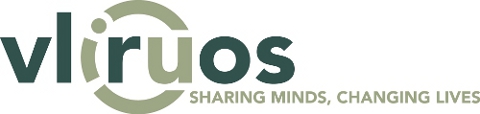 Annex 2 – institutional factsheetCall Institutional University Cooperation (IUC) 2022This institutional factsheet is a mandatory annex of a South Concept note. Applicants may also include hyperlinks to online websites/documents if the requested information is available through these links. General information(Max. 1 page)Financial information(Max. 1 page)Human ResourcesEducationResearch(Max. 1 page)Outreach and internationalisationInfrastructure Maximum 1 pageName of the university, countryBrief history of the university (year of foundation, developmental milestones, management structure, national position, most proud achievement …)Mission of the universityTotal annual budget% of annual budget government funded% of annual budget from tuition feesBriefly describe overall evolution of the budget Total number of staffTotal number of staffTotal number of staffTotal number of staffAcademic staffAcademic staffAcademic staffMaster degree holders in academic staffMaster degree holders in academic staffMaster degree holders in academic staffPhD holders in academic staffPhD holders in academic staffPhD holders in academic staffPhD holders in academic staffMaleFemaleTotalMaleMaleFemaleTotalMaleFemaleTotalMaleMaleFemaleTotalAcademic staff – student ratio :Academic staff – student ratio :Academic staff – student ratio :Academic staff – student ratio :Teaching load (percentage of time of academic staff spent on teaching)Teaching load (percentage of time of academic staff spent on teaching)Teaching load (percentage of time of academic staff spent on teaching)Teaching load (percentage of time of academic staff spent on teaching)Name department or facultyNumber of educational programmes (per level)Number of educational programmes (per level)Number of educational programmes (per level)Number of educational programmes (per level)Number of studentsNumber of studentsNumber of studentsName department or facultyBachelorMasterPhDMMFTotalPlease describe any important trends in student numbers and educational programmes. (Max 10 lines)Briefly describe the educational policy of the university, if any (e.g. quality assurance, doctoral schools). Please mention whether the university offers any distance education? (Max 10 lines)Briefly describe the research policy of the university (if any).Briefly describe the availability of research funds. Describe the current research performance of the university including publication outputs (both in terms of quantity and quality)  (Max 10 lines)External and international funded projects (last 5 year)External and international funded projects (last 5 year)External and international funded projects (last 5 year)External and international funded projects (last 5 year)External and international funded projects (last 5 year)External and international funded projects (last 5 year)DonorMain department or faculty involvedTitle & Objective of the projectContact personBudget amountPeriodExplain whether the university has an international office  (activities, budget, staff, etc.) (Max 10 lines)Explain whether the university has an extension office or a Research and Technology Transfer (RTT) office / Tech Transfer Office (TTO) (Max 10 lines)Briefly describe the availability of Information and Communication Technology (ICT) and Information Services (IS) by providing data/information on the following topics Briefly describe the availability of Information and Communication Technology (ICT) and Information Services (IS) by providing data/information on the following topics Internet accessUptime, Email facility, Intranet availability,…Internet SpeedConnection with fibre-optic internetWi-Fi accessInter-campus connectionsBackboneTopology, servers, firewallComputer classesNumber, faculties involvedNumber of computersReplacement rates, available application packages, software licences and antivirusOnline learning platformsDistance learning, staff training, language centreLibraryInfrastructure, Materials, cooperation with other librariesIT policies and governanceICT enhanced education and research, Digital security, Band-width managementBriefly describe the availability of other adequate technological facilities (e.g. technology to collect data, technology/physical resources to deliver classes, libraries, laboratories, faculties, etc.)Briefly describe the availability of other adequate technological facilities (e.g. technology to collect data, technology/physical resources to deliver classes, libraries, laboratories, faculties, etc.)